Model 2403, 3603, 48033- Point Tractor Soil Sampler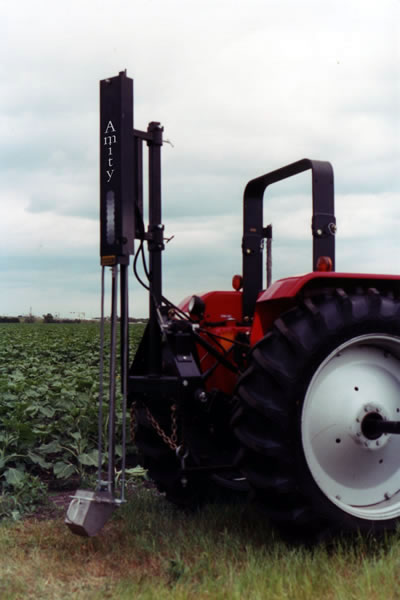 Model 2403 $2,995.00Model 3603 $3,295.00Model 4803 $4,695.00Sample depth of 24”, 36”, or 48” (1” diameter)                                                            Replaceable cutting tip for all conditions               Fast 0-24, 36, 48” sample in 12-30 secondsAutomated collection systemSample all soil types including frozen soilUtilizes tractor hydraulicsMounts to any category 1, 2, or 3 point hitch